中国中煤能源集团有限公司关于招聘电力及新能源专业人才的公告中国中煤能源集团有限公司（简称中煤集团）是国务院国资委管理的国有重点骨干企业，前身是1982年7月成立的中国煤炭进出口总公司。主营业务包括煤炭生产贸易、煤化工、发电、煤矿建设、煤矿装备制造以及相关工程技术服务，涵盖煤炭全产业链，肩负保障国家能源安全的重要使命。现有可控煤炭资源储量超过760亿吨，生产及在建煤矿70余座，煤炭总产能达到3亿吨级规模，煤炭年贸易量3.6亿吨。煤化工总产能1800万吨，产品主要包括煤制烯烃、甲醇、尿素、硝铵、焦炭等。现有控股和参股电厂50余座，总装机超过4000万千瓦。煤矿设计建设、煤机装备制造综合实力、技术水平、市场占有率居行业前列。拥有中煤能源、上海能源、新集能源3家上市公司。截至2022年底，中煤集团管理资产总额5500亿元，职工13万人。连续三年位列《财富》世界企业500强。中煤集团电力板块规模快速增长，预计十四五末总装机规模达9000万千瓦，其中清洁能源装机规模达到4000万千瓦，电力及新能源正在成为公司转型发展的战略新兴产业。为加快实施公司转型发展战略，决定面向社会公开招聘总部电力及新能源事业部、中煤电力有限公司、中国煤炭销售运输有限责任公司及集团所属区域分公司部分岗位。现将有关事项公告如下：一、招聘职位信息（一）职位名称及招聘人数1.电力及新能源事业部副总经理1人；2.电力及新能源事业部工作人员8人，其中工程管理经理1人，生产管理经理1人，安全管理经理1人，规划设计主管1人，技经主管1人，物资主管1人，技术监督主管1人，检修技改主管1人；3.中煤电力有限公司副总经理1人；    4.中国煤炭销售运输有限责任公司副总经理1人；5.集团所属区域分公司电力副总经理7人。（二）工作地点：北京、南京、武汉、上海、兰州等。（三）应聘条件及岗位职责：详见附件。二、招聘范围面向社会公开招聘。三、招聘工作程序公开招聘工作按照发布招聘公告、报名与资格审查、测评、考察或背景调查、研究决定、聘任等程序进行。测评时间和地点将通过公司网站提前通知。四、报名时间、方式及要求（一）报名时间2023年3月30日17:00前。（二）报名方式应聘人员请登录“http://zhaoping.ciichr.com/f/VcomSZ”或扫描文末二维码填写报名信息。本次招聘工作不接受现场、电话、信函等其他方式报名，不接受其他样式简历。（三）有关要求1.应聘人员应对提交的信息或材料的真实性负责。凡弄虚作假者，一经查实，即取消应聘资格。2.请应聘人员提供准确的手机号码和邮箱地址，并及时查收短信和电子邮件，同时保持电话畅通。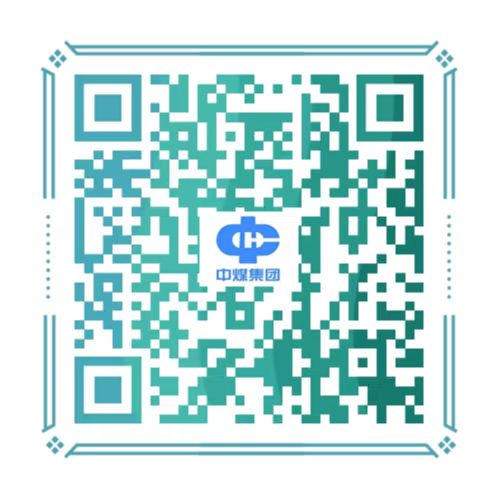 附件：应聘条件及岗位职责   中煤集团2023年3月16日